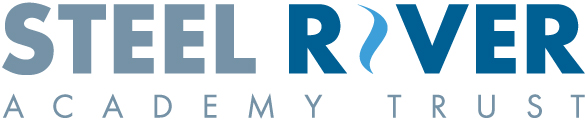 Staff Paid Over £100k within the Trust:There are no staff within the Trust who are paid £100k plus.